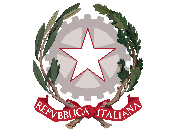 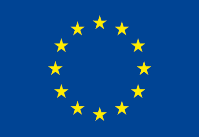 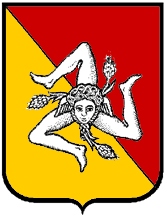                                                                                             ALLEGATO B                          SCHEDA DI AUTOVALUTAZIONE TUTORCognome e Nome: ……………………………………………………………………………PROGETTO “Fuori centro. Leggere la città dalla periferia, educare alla comunità” – Avviso SIAE “Per Chi Crea” Edizione 2023 – Bando 2 – Formazione e promozione culturale delle scuole – Settore libro e lettura.Codice Progetto SIAE: 202302040874N.B.: Compilare la scheda ed allegare le fotocopie delle certificazioni delle attività dichiarateData                                                                                  Firma del candidato  A                                          TITOLI CULTURALI           MAX 40 PUNTIRiservato CandidatoRiservato CommissioneA1Laurea specifica nel settore di pertinenza quadriennale, quinquennale o triennale più specialistica9 punti (+1 se con lode)A2Altro titolo di studio pari o superiore al precedente nel settore di pertinenza (si valuta 1 solo titolo)5 puntiA3Dottorato di ricerca nel settore di pertinenza (si valuta 1 solo titolo)5 puntiA4Corsi di specializzazione o di perfezionamento inerenti il settore di pertinenza1 punto per ogni corsoMax 5 puntiA5Master Universitario inerente il settore di pertinenza:AnnualeBiennale (si valuta i solo titolo)  1 punto 2 PuntiA6Corsi di aggiornamento della durata minima di 30 ore riferiti al settore di pertinenza0,50 punti per corsoMax 5 puntiA7Abilitazione professionaleAbilitazione all’insegnamento1 punto per ogni titolo Max 5 puntiA8Pubblicazioni di articoli e/o saggi brevi su riviste e giornali specializzati attinenti al settore di pertinenza0,50 per pubblicazioneMax 3 punti   BTITOLI PROFESSIONALIMAX 40 PUNTIB1Esperienze professionali nel settore di pertinenza (per incarichi o per esperienza/e almeno quadrimestrali)*Max 10 puntiB2Esperienze di insegnamento nel settore di pertinenza:Università, scuole statali o parificate, percorsi di istruzione e formazione professionale (per incarichi o esperienze almeno quadrimestrali per anno scolastico)*1 punto per esperienzaMax 10 puntiB3Esperienza nel settore di pertinenza quale esperto in progetti presso Enti e/o Associazioni pubbliche o private e in progetti per l’arricchimento dell’offerta formativa nelle scuole, ivi compresi i progetti PON-POR(per incarichi o esperienze di almeno 20 ore)*1 punto per esperienzaMax 10 puntiB4Esperienza di docenza in percorsi di formazione e aggiornamento nel settore di pertinenza presso Enti Pubblici o privati riconosciuti non rientranti nel punto B2 (per incarichi o esperienze di almeno 20 ore)*1 punto per esperienzaMax 10 puntiTOTALETOTALEMax 80 punti*Non saranno valutati i titoli e gli attestati che non riportano l’indicazione del periodo e/o il numero delle ore.*Non saranno valutati i titoli e gli attestati che non riportano l’indicazione del periodo e/o il numero delle ore.*Non saranno valutati i titoli e gli attestati che non riportano l’indicazione del periodo e/o il numero delle ore.